Bosna i Hercegovina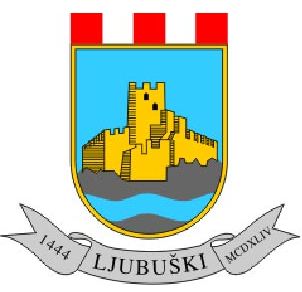 Federacija Bosne i HercegovineŽupanija ZapadnohercegovačkaGrad LjubuškiSlužba za prostorno uređenje, imovinsko-pravne i katastarske posloveOdsjek za imovinsko-pravne i katastarske poslovePodaci o podnositelju zahtjeva:ZAHTJEV ZA  IZDAVANJE POSJEDOVNOG LISTA -  IZVODMolim da mi se izda izvod iz posjedovnog lista br:_________________________ začesticu broj:_____________________________K.O._______________________Posjedovni listovi su mi potrebni u svrhu:________________________________                                                                                                              Podnositelj zahtjeva                                                                                                                 ___________________Ljubuški, ____________ god.						Ime i prezime (ime roditelja) / Naziv pravne osobeOtisak prijemnog štambiljaBroj osobne iskazniceOtisak prijemnog štambiljaAdresaOtisak prijemnog štambiljaKontakt telefon/ mobitelOtisak prijemnog štambilja